Company:      This Word file is “locked” to enable users to use the Tab key to move from field to field. Please complete form, save changes to the file, and return via email. If you prefer to print the form, return it via FAX: 319-354-5157.FEE SCHEDULE: 	Business Program: $695 per registrant [$675 if paid by check](Includes all business sessions plus Thursday’s Welcome Reception; Breakfast and Reception/Dinner on Friday; Breakfast and the Closing Reception on Saturday.)	Social Program:  $495 per spouse [$475 if paid by check](Includes: Thursday’s Welcome Reception; Reception/Dinner on Friday; Saturday’s Closing Reception)$      TOTAL FEES to REMIT Cash or Check payable to EMDA. Check must be in  funds and drawn on a U.S. bank. Credit Card* –[Credit card information is required to guarantee arrival on the hotel reservation]Primary registrant SpouseArrival DateDeparture Date1     Hotel Preferences: One Bed    Two BedsHotel Preferences: One Bed    Two BedsHotel Preferences: One Bed    Two BedsEMDA will relay your hotel request to the Postcard Inn hotel. Telephone reservation requests will not be accepted by the hotel. 
All rooms are $389 and are subject to a $40 resort fee, and 12.5% taxes, per room, per night.Cancellations and changes in accommodations should be made directly with the Association office. Your registration confirmation from EMDA also serves as your room confirmation. You will not receive a room confirmation from the hotel. EMDA will relay your hotel request to the Postcard Inn hotel. Telephone reservation requests will not be accepted by the hotel. 
All rooms are $389 and are subject to a $40 resort fee, and 12.5% taxes, per room, per night.Cancellations and changes in accommodations should be made directly with the Association office. Your registration confirmation from EMDA also serves as your room confirmation. You will not receive a room confirmation from the hotel. EMDA will relay your hotel request to the Postcard Inn hotel. Telephone reservation requests will not be accepted by the hotel. 
All rooms are $389 and are subject to a $40 resort fee, and 12.5% taxes, per room, per night.Cancellations and changes in accommodations should be made directly with the Association office. Your registration confirmation from EMDA also serves as your room confirmation. You will not receive a room confirmation from the hotel. EMDA will relay your hotel request to the Postcard Inn hotel. Telephone reservation requests will not be accepted by the hotel. 
All rooms are $389 and are subject to a $40 resort fee, and 12.5% taxes, per room, per night.Cancellations and changes in accommodations should be made directly with the Association office. Your registration confirmation from EMDA also serves as your room confirmation. You will not receive a room confirmation from the hotel. 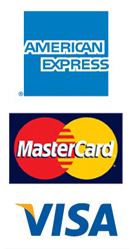 Card Number:      Expires:      CVV Code:      Name on Card:     Street Address for Card billing:      Zip Code:      